.Count in – Start on the vocalsSequence: A-B-A-B-A-A32-B-B-A(Ending)PART A: 64 countsA1: OUT-OUT, COASTER STEP, OUT-OUT, COASTER STEPA2: ROCK FWD/RECOVER, SHUFFLE ½ TURN, FULL TURN, MAMBO FWDA3: BACK, BACK, COASTER STEP, STEP, ½ PIVOT, SHUFFLE FWDA4: STEP FWD (CLAP), ½ TURN (CLAP) X3, SYNCOPATED JAZZ BOX, POINTA5: CROSS, SIDE ROCK/RECOVER, CROSS, SIDE ROCK, RECOVER, CROSS, BACK, CHASSE ¼ TURNA6: STEP, ¼ PIVOT, CROSS SHUFFLE, ½ HINGE, CROSS MAMBOA7: CROSS, SIDE, ¼ TURN COASTER STEP, STEP, ¼ PIVOT, MAMBO FWDA8: MAMBO BACK, STEP, ½ PIVOT, HEEL SWITCHES, POINT-HITCH-POINTPART B: 32 countsB1: STEP DIAG., TOUCH, BACK, KICK, BEHIND-SIDE-CROSS, STEP DIAG., TOUCH, BACK, KICK, BEHIND-SIDE-FWDB2: STEP FWD, HOOK, STEP BACK, HOOK, STEP-LOCK-STEP, STEP, ½ PIVOT, STEP, RUN RUN RUNB3: HIGH KICK, MAMBO BACK, HIGH KICK, MAMBO BACKB4: STEP, ½ PIVOT, STEP-LOCK-STEP, STEP, ½ PIVOT, KICK-BALL-STOMPHave fun!Sequence: A-B-A-B-A-A32(only the first 32 counts)-B-B-A(Ending)Ending: When you dance Part A for the last time, dance till count 6& from the last section and addSon of a Bitch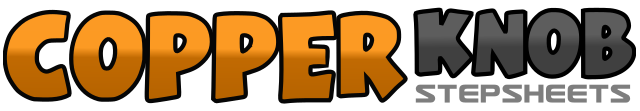 .......Count:96Wall:2Level:Phrased Easy Intermediate.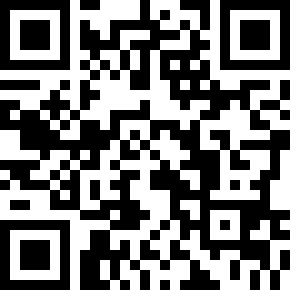 Choreographer:Jef Camps (BEL) & Daisy Simons (BEL) - November 2016Jef Camps (BEL) & Daisy Simons (BEL) - November 2016Jef Camps (BEL) & Daisy Simons (BEL) - November 2016Jef Camps (BEL) & Daisy Simons (BEL) - November 2016Jef Camps (BEL) & Daisy Simons (BEL) - November 2016.Music:S.O.B. - Nathaniel Rateliff & The Night Sweats : (4:07)S.O.B. - Nathaniel Rateliff & The Night Sweats : (4:07)S.O.B. - Nathaniel Rateliff & The Night Sweats : (4:07)S.O.B. - Nathaniel Rateliff & The Night Sweats : (4:07)S.O.B. - Nathaniel Rateliff & The Night Sweats : (4:07)........1-2RF step diag. R-fwd, LF step diag. L-fwd3&4RF step back, LF close next to RF, RF step fwd5-6LF step diag. L-fwd, RF step diag. R-fwd7&8LF step back, RF close next to LF, LF step fwd1-2RF rock fwd, recover on LF3&4¼ turn R & RF step side, LF close next to RF, ¼ turn R & RF step fwd5-6½ turn R & LF step back, ½ turn R & RF step fwd7&8LF rock fwd, recover on RF, LF step back1-2RF step back, LF step back3&4RF step back, LF close next to RF, RF step fwd5-6LF step fwd, make ½ turn R (weight on RF)7&8LF step fwd, RF close next to, LF step fwd1&2&RF step fwd, clap hands (&), ½ turn L on both feet, clap hands (&)3&4&½ turn R on both feet, clap hands (&), ½ turn L on both feet, clap hands (&)5-6RF cross over LF, LF step back&7-8RF step side, LF cross over RF, RF touch side1-2&RF cross over LF, LF rock side, recover on RF    	(travelling forward)3-4&LF cross over RF, RF rock side, recover on LF	(travelling forward)5-6RF cross over LF, LF step back7&8RF step side, LF close next to RF, ¼ turn R & RF step fwd1-2LF step fwd, ¼ turn R (weight on RF)3&4LF cross over RF, RF step side, LF cross over RF5-6¼ turn L & RF step back, ¼ turn L & LF step side7&8RF cross over LF, recover on LF, RF step side1-2LF cross over RF, RF step side3&4¼ turn L & LF step back, RF close next to LF, LF step fwd5-6RF step fwd, ¼ turn L (weight on LF)7&8RF rock fwd, recover on LF, RF step back1&2LF rock back, recover on RF, LF step fwd3-4RF step fwd, ½ turn L (weight on LF)5&6&RF touch heel fwd, RF close next to LF, LF touch heel fwd, LF close next to RF7&8RF touch side, RK hitch in front of L, RF touch side1&2&RF step diag. R-fwd, LF touch next to RF, LF step back, RF kick diag. R-fwd3&4RF cross behind LF, LF step side, RF cross over LF5&6&LF step diag. L-fwd, RF touch next to LF, RF step back, LF kick diag. L-fwd7&8LF cross behind RF, RF step side, LF step fwd1&2&RF step fwd, LF hook behind R leg, LF step back, RF hook in front of L leg3&4RF step fwd, LF cross behind RF, RF step fwd5&6LF step fwd, ½ turn R (weight on RF), LF step fwd7&8RF step fwd, LF step fwd, RF step fwd1-2LF high kick fwd, LF step back3&4RF rock back, LF recover on, RF step fwd5-6LF high kick fwd, LF step back7&8RF rock back, LF recover on, RF step fwd1-2LF step fwd, ½ turn R (weight on RF)3&4LF step fwd, RF cross behind LF, LF step fwd5-6RF step fwd, ½ turn L (weight on LF)7&8RF low kick fwd, RF close next to LF, LF stomp next to RF7-8RF cross over LF, make ½ turn L on both feet